UNIVERSIDADE FEDERAL DA PARAÍBA 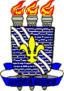 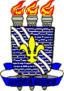 CENTRO DE EDUCAÇÃO ESCOLA DE EDUCAÇÃO BÁSICA FICHA DE MATRÍCULA Nome do aluno: ______________________________________________________________ Data de nascimento:  _____/_____/_____   	Naturalidade: ___________________________ Endereço: _________________________________________________________   Nº: _____ Aptº: ________    CEP: _______________   Bairro_________________________________ Tel: ( 	) _________________    Cel: ( 	) _________________    Operadora _________ NIS: ____________________________ FILIAÇÃO: Responsável 1: ______________________________________________________________ Local de trabalho: ___________________________________________________________ Horário: ______________________ Tel: ( 	) ___________________    Ramal: __________ E-mail: _____________________________________________________________________ Responsável 2: ______________________________________________________________ Local de trabalho: ___________________________________________________________ Horário: ______________________ Tel: ( 	) ___________________    Ramal: __________ E-mail: _____________________________________________________________________ PESSOAS AUTORIZADAS PARA PEGAR O ALUNO NA ESCOLA:  TEM INTERESSE EM MUDAR O ALUNO DE TURNO: (    	) SIM 	( 	) NÃO  							João Pessoa, _____ de outubro 2021. ______________________________________ Assinatura do Pai ou Responsável Legal NOME RG NOME RG NOME RG 